Kepada Yth,Kepala Personalia PT.TOYOTA  MOTOR MANUFACTURING INDONESIA
Jl. Yos Sudarso  Sunter 2, Jakarta Utara.


Dengan hormat,

Saya berumur 19 tahun dan pernah bekerja selama satu tahun di PT.KEIHIN INDONESIA, ingin melamar pekerjaan di tempat bapak/ibu pimpin, dan sebagai bahan pertimbangan saya lampirkan :Daftar Riwayat HidupFotokopi Paklaring PT.Keihin IndonesiaFotokopi Ijazah terakhirFotokopi SKCKFotokopi kartu AK-1Fotokopi sertifikat kompetensi Pas Foto terbaru


Besar harapan saya untuk bisa bekerja di tempat yang Bapak/Ibu pimpin.  Terima kasih atas perhatian Bapak/Ibu.

Hormat saya,
   

          Muhammad DendyDAFTAR RIWAYAT HIDUP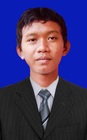 Data PribadiNama 			: Muhammad Dendy Prawira AlzaJenis Kelamin 		: Laki-lakiTempat tanggal lahir 	: Jakarta, 07 April 1995Kewarganegaraan 	: IndonesiaStatus Perkawinan 	: Belum MenikahTinggi, berat badan	: 181 cm, 65 kgAgama 		: IslamAlamat lengkap	: Bekasi Timur Regensi 3, blok K3 No.12, Rt.002 Rw.022 		               Kel. Cimuning Kec. Mustika Jaya, Bekasi.Nomor HP 		: 0856 174 1500E-Mail 			: muhammaddendy70@ymail.com Pendidikan Formal2001 - 2007 		: SDN pulo gebang 20 pagi Jakarta Timur2007 - 2010 		: SMPN 256 Jakarta Timur 	2010 - 2013 		: SMK Teratai Putih Global 4 Bekasi	Demikian daftar riwayat hidup ini saya buat dengan sebenar-benarnya.										Hormat Saya									          Muhammad Dendy